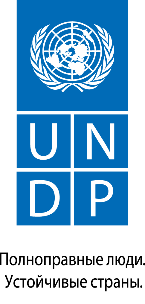 ФОРМА ЗАЯВКИИнструкцииОБЩЕЕ ОПИСАНИЕПРООН сотрудничает с людьми на всех уровнях, помогая строить страны, которые могут противостоять кризису, вести и поддерживать рост для улучшения качества жизни каждого человека. На местах в 177 странах и территориях, мы предлагаем глобальную перспективу и местное понимание, чтобы помочь расширить возможности жизни и построить жизнеспособные нации.Данная форма заявки относится к проекту по укреплению устойчивости местных сообществ и вовлечению социально уязвимой молодежи в социально-экономическую жизнь местных сообществ Программы Развития ООН. Программа развития ООН (далее ПРООН) реализует Проект, направленный на поддержку социально уязвимой молодежи путем вовлечения их в социально-экономическую жизнь местных сообществ. Проекта нацелен на охват молодых женщин и мужчин в группе риска (экономически активных, но социально/политически исключенных, социально отчужденной молодежи из групп меньшинств, экономически и социально уязвимой молодежи и т.д.) и их общин посредством комплексных мероприятий, направленных на устранение и минимизацию негативных последствий эксклюзии. Приоритетом проекта является решение социально-экономическая отчужденность среди молодежи, подверженной риску в целевых областях путем предоставления для конкретных групп женщин и мужчин «достойной» поддержки занятости/предпринимательства и развития навыков по требованию.Для обеспечения вовлеченности социально уязвимой молодежи в социально-экономическую жизнь местных сообществ будет внедрена и реализована программа трехмесячной субсидированной стажировки на частных предприятиях для 500 молодых людей, дополненная тренингами по развитию прикладных навыков. В зависимости от потребностей конкретных городов или районов, стажировка будет предоставлена по наиболее востребованным профессиям. Субсидируемая стажировка – временное трудоустройство для получения профессионального опыта, где работодатель предоставляет рабочее место и трудовой опыт, а ежемесячная стипендия стажера оплачивается Программой развития ООН через партнёрскую неправительственную организацию. ЦЕЛИ И ОЖИДАЕМЫЕ РЕЗУЛЬТАТЫ/РЕЗУЛЬТАТЫ Целью данной формы является:Качественное формирование заявки. Краткое описание основных критерий.Подробные объективные и сопутствующие мероприятия и результаты проекта приведены в техническом задании (ТЗ) – Приложение 1.Конечные бенефициарыСоответствующие предложения будут те, которые ориентированы на качественный охват стажировками и тренингами 500 социально уязвимых молодых людей, как прямыми и окончательными бенефициарами. КРИТЕРИИ ОТБОРА И КВАЛИФИКАЦИЯПараметры, которые определят правомочность НПО для рассмотрения ПРООН, будут основываться на форме запроса сведений НПО (RFI). НПО, которые уже представили информацию, запрашиваемую в форме запроса сведений, не обязаны повторно предоставлять.Шаблон формы запроса сведений – Приложение 2.ПРЕДЛОЖЕНИЕПредлагаемая методология, подход, план обеспечения качества и план реализации – этот раздел должен продемонстрировать видение НПО технического задания (ТЗ), определяя конкретные предложенные компоненты, как будут результаты достигнуты; предоставление подробного описания предлагаемых основных эксплуатационных характеристик; определение работ/частей работ, которые будут даны в субподряд.Кроме того, предложение должно продемонстрировать как предлагаемая методология соответствует или превышает требования в ТЗ, обеспечивая при этом приемлемость подхода к местным условиям и остальной части рабочей среды проекта. Эта методология должна быть изложена в графике выполнения и обеспечения качества.Структура управления и Ресурсы (Ключевой персонал) – Этот раздел должен включать всеобъемлющее описание структуры управления и информацию о необходимых ресурсах, включая резюме ключевого персонала, который будет назначен для реализации предлагаемой методологии, с четкой функцией и обязанностями по отношению к предлагаемой методологии. Резюме должны установить компетенцию и продемонстрировать квалификацию в областях, имеющих отношение к ТЗ. КРИТЕРИИ ОЦЕНКИ И МЕТОДОЛОГИЯПредложения будут оцениваться на основе следующих критериев: 1) Рациональное техническое предложение, включающее инновационные и воспроизводимые механизмы вовлечения для максимизации передачи ценности бенефициарам.2) Высоко результативные интервенций, непосредственно направленные на удовлетворение требований, указанных в ТЗ.3) Размер запрашиваемого бюджета, соизмеримый с доказанным административным и финансовым потенциалом Организации.4) Участие в мониторинге и оценке, которые будут способствовать формированию чувства собственности среди бенефициаров для содействия устойчивости мероприятий.Подробные суб-критерии предоставлены в приложении 1. Методология оценки: качество, основанное на выборе фиксированного бюджета (QB-FBS)Методология QB-FBS подразумевает, что все предложения имеют одинаковую максимальную общую цену (которая не может превышать известную сумму фиксированного бюджета), сосредоточив внимание на выборе качества предложения и подхода и методологии, предложенной НПО. НПО должны представить их наилучшее техническое предложение и финансовую разбивку (в рамках бюджета) в одном конверте (четко указав предлагаемые накладные расходы). Оценка всех технических предложений осуществляется в соответствии с изложенными ниже критериями оценки и выбирается организация, которая получает самую высокую техническую оценку. НПО, превышающие установленный фиксированный бюджет в своих финансовых предложениях, будут отклонены. Предложения НПО должны перевести потребности сообщества в осуществляемые мероприятия.  Под QB-FBS, оценка фокусируется на максимизации передачи ценности для пользователя-бенефициара в рамках данного бюджета.Размер бюджета и продолжительность Запрашиваемые суммы должны варьироваться от минимум 45,000 (сорок пять тысяч) долларов США для прямого вмешательства в одном сообществе/мероприятий или географическом районе до максимум 327,750 (триста двадцать семь тысяч семьсот пятьдесят) долларов США для прямого вмешательства в нескольких общинах/мероприятиях или географическом районе в пределах той же страны, как указано в ТЗ.Сумма, запрошенная в предложении, должна быть соизмерима с административными и финансово управленческим потенциалом. Продолжительность проекта не будет превышать июня 2020 года. ПРОЦЕСС ОТБОРА: ПРООН будет рассматривать предложения в пять этапов: определение правомочности; технический обзор приемлемых предложений; подсчет и ранжирование подходящих предложений на основе критериев оценки, изложенных в предыдущем разделе, для определения предложения с наивысшим баллом; этап разъяснений (при необходимости) с предложением, набравшим максимальный балл;  подписание соглашения с ответственной стороной (RPA).ПРОЦЕСС ПОДАЧИ ЗАЯВОКЗаявители несут все расходы, связанные с подготовкой и представлением предложений. Заявители должны представить свои предложения в одном конверте по адресу:Программа Развития ООН, ул. Мамбетова 14, г. Астана, Здание ООН, офис 601, на имя Гульназ Абдалиевой, Ассистента проекта. Количество копий: 1.Следующие документы должны быть представлены для того, чтобы предложение было рассмотрено: 1) Предложение по шаблону2) Краткое описание проекта3) Документация, запрошенная по форме запроса сведений (RFI)5) Проверенная финансовая отчетность за последние два года, включая управленческий отчет и сноски, сопровождающие финансовую отчетность.  Допускается только одна заявка для каждой организации. После того, как заявка будет заполнена и представлена, пересмотренные версии предложений документов не будут приняты. Крайний срок подачи заявокПредложения с сопроводительными документами должны быть представлены до 18.00, 8-го февраля 2019г. Потенциальные кандидаты должны ссылаться на "часто задаваемые вопросы", размещенные на веб-сайте ПРООН в разделе Закупки.По дополнительным вопросам касательно руководства по заявкам на конкурс или форме заявок, пожалуйста, обращайтесь по электронной почте yerzhan.myrzabayev@undp.org или по тел: + 7 7172 69 65 50 (внут.2640) – Координатор проекта.Примечание: ПРООН оставляет за собой право не финансировать любые предложения, вытекающие из данного конкурса.Расчётные сроки конкурса Ниже приведены примерные сроки для данного Запроса на подачу предложения (ЗП).23.01.2019: открывается Запрос предложений и соответствующие документы размещаются на сайте ПРООН Казахстан.8.02.2018: крайний срок для НПО на предоставление формы заявки по данному конкурсу.15.02.2018: проведены процессы оценки и отбора.18 .02.2018: отобранные кандидаты уведомлены.ВАЖНАЯ ДОПОЛНИТЕЛЬНАЯ ИНФОРМАЦИЯПРООН проводит политику нулевой терпимости в отношении запрещенных практик, включая мошенничество, коррупцию, сговор, неэтичное поведение и препятствие. ПРООН привержена предотвращению, выявлению и устранению всех актов мошенничества и коррупционной практики в отношении ПРООН, а также третьих сторон, участвующих в деятельности ПРООН. (См.http://www.undp.org/content/dam/undp/library/corporate/Transparency/UNDP_Anti_Fraud_Policy_English_FINAL_june_2011.pdf и  http://www.undp.org/content/UNDP/EN/Home/Operations/Procurement/protestandsanctions/ для полного ознакомления с политикой) Заполняя данную форму заявки, ПРООН требует, чтобы все инициаторы проводили свою профессиональную, объективную и беспристрастную деятельность, придавая первостепенное значение интересам ПРООН. Авторы должны строго избегать конфликтов с другими заданиями или собственными интересами и действовать без учета будущей работы. Все авторы, у которых обнаружили конфликт интересов, будут дисквалифицированы. Без ограничения общего числа вышеуказанных предложений, заявители и любой из их аффилированных лиц считаются в конфликте интересов с одной или более сторон в этом процессе вымогательства, если они: * Связаны или были связаны в прошлом с фирмой или любой из ее филиалов, которые были привлечены ПРООН для оказания услуг по подготовке дизайна, технического задания, анализ/оценка затрат и другие документы, которые будут использоваться в этом конкурентном процессе отбора; * Участвовали в подготовке и/или разработке программы/проекта, связанных с услугами, запрашиваемыми в рамках этого призыва к предложениям; Или * Находятся в конфликте интересов по любой другой причине, которая может быть установлена или по усмотрению ПРООН. В случае какой-либо неопределенности в толковании того, что потенциально представляет собой конфликт интересов, авторы должны раскрыть это условие ПРООН и запросить подтверждение ПРООН об отсутствии конфликт. Краткое содержание формы оценки технических предложенийКраткое содержание формы оценки технических предложенийВес оценкиДостижимые баллыКраткое содержание формы оценки технических предложенийКраткое содержание формы оценки технических предложенийВес оценкиДостижимые баллы1.Правомочность НПО и квалификация30%3002.Предлагаемая методология, подход и план реализации40%4003.Структура управления и ключевой персонал30%300ОбщаяОбщая1000